ARTS PLASTIQUES							L’estompageVoir la vidéo en ouvrant le lien https://youtu.be/EKNAwMAZeP0Choisis 2 poissons pour les colorier avec des couleurs de ton choix en appliquant la technique de l’estompage (voir la vidéo).Ajoute d’autres éléments pour enrichir ton dessin et applique la même technique de coloriage. 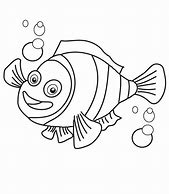 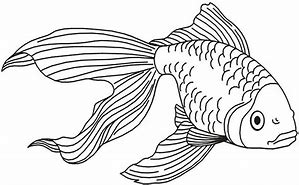 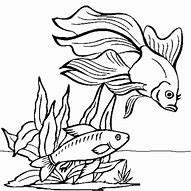 Collège des Dominicaines de notre Dame de la Délivrande – Araya-
Classe : CM2                                                                         Juin 2020 – 1ère semaineNom : ________________________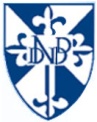 